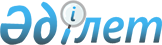 О внесении изменений в решение Кармакшинского районного маслихата от 26 декабря 2017 года №148 "О бюджетах поселков, сельских округов на 2018-2020 годы"
					
			С истёкшим сроком
			
			
		
					Решение Кармакшинского районного маслихата Кызылординской области от 23 октября 2018 года № 204. Зарегистрировано Департаментом юстиции Кызылординской области 29 октября 2018 года № 6487. Прекращено действие в связи с истечением срока
      В соответствии с пунктом 2 статьи 9-1 кодекса Республики Казахстан от 4 декабря 2008 года "Бюджетный кодекс Республики Казахстан", пункта 2-7 статьи 6 Закона Республики Казахстан от 23 января 2001 года "О местном государственном управлении и самоуправлении в Республике Казахстан" Кармакшинский районный маслихат РЕШИЛ:
      1. Внести в решение Кармакшинского районного маслихата от 26 декабря 2017 года № 148 "О бюджетах поселков, сельских округов на 2018-2020 годы" (зарегистрировано в реестре государственной регистрации нормативных правовых актов за номером 6133, опубликовано в эталонном контрольном банке нормативных правовых актов Республики Казахстан от 23 января 2018 года) следующие изменения:
      подпункты 1), 2) пункта 1 изложить в новой редакции:
      "1) доходы – 597 925,4 тысяч тенге, в том числе:
      налоговые поступления – 54 081,4 тысяч тенге;
      неналоговые поступления – 46 тысяч тенге;
      поступления от продажи основного капитала – 0;
      поступления трансфертов – 543 798 тысяч тенге;
      2) затраты – 597 925,4 тысяч тенге;";
      подпункты 1), 2) пункта 2 изложить в новой редакции:
      "1) доходы – 139 045,8 тысяч тенге, в том числе:
      налоговые поступления – 26 533 тысяч тенге;
      неналоговые поступления – 6 485,8 тысяч тенге;
      поступления от продажи основного капитала – 0;
      поступления трансфертов – 106 027 тысяч тенге;
      2) затраты – 139 045,8 тысяч тенге;";
      подпункты 1), 2) пункта 3 изложить в новой редакции:
      "1) доходы – 153 845 тысяч тенге, в том числе:
      налоговые поступления – 8 054 тысяч тенге;
      неналоговые поступления – 361 тысяч тенге;
      поступления от продажи основного капитала – 0;
      поступления трансфертов – 145 430 тысяч тенге;
      2) затраты – 153 845 тысяч тенге;";
      подпункты 1), 2) пункта 4 изложить в новой редакции:
      "1) доходы – 78 613 тысяч тенге, в том числе:
      налоговые поступления – 3 398 тысяч тенге;
      неналоговые поступления – 0;
      поступления от продажи основного капитала – 0;
      поступления трансфертов – 75 215 тысяч тенге;
      2) затраты – 78 613 тысяч тенге;";
      подпункты 1), 2) пункта 6 изложить в новой редакции:
      "1) доходы – 72 223 тысяч тенге, в том числе:
      налоговые поступления – 1 776 тысяч тенге;
      неналоговые поступления – 0;
      поступления от продажи основного капитала – 0;
      поступления трансфертов – 70 447 тысяч тенге;
      2) затраты – 72 223 тысяч тенге;";
      подпункты 1), 2) пункта 8 изложить в новой редакции:
      "1) доходы – 70 350 тысяч тенге, в том числе:
      налоговые поступления – 3 217 тысяч тенге;
      неналоговые поступления – 0;
      поступления от продажи основного капитала – 0;
      поступления трансфертов – 67 133 тысяч тенге;
      2) затраты – 70 350 тысяч тенге;";
      приложения 1, 4, 7, 10, 13, 16, 19, 22 указанного решения изложить в новой редакции согласно приложениям 1, 2, 3, 4, 5, 6, 7, 8 к настоящему решению.
      2. Настоящее решение вводится в действие с 1 января 2018 года и подлежит официальному опубликованию. Бюджет поселка Жосалы на 2018 год Бюджет поселка Торетам на 2018 год Бюджет сельского округа Акай на 2018 год Бюджет сельского округа Жанажол на 2018 год Бюджет сельского округа ІІІ-Интернационал на 2018 год Бюджет сельского округа Актобе на 2018 год Бюджет сельского округа Акжар на 2018 год Бюджет сельского округа Дауылколь на 2018 год
					© 2012. РГП на ПХВ «Институт законодательства и правовой информации Республики Казахстан» Министерства юстиции Республики Казахстан
				
      Председатель внеочередной 26 –сессии
Кармакшинского районного маслихата

Б.Нысанбаев

      Секретарь Кармакшинского районного
маслихата

М.Наятұлы
Приложение 1 к решению Кармакшинского районного маслихата от "23" октября 2018 года № 204Приложение 1 к решению Кармакшинского районного маслихата от "26" декабря 2017 года № 148
Категория
Категория
Категория
Категория
Категория
Сумма, тысяч тенге
Класс
Класс
Класс
Класс
Сумма, тысяч тенге
Подкласс
Подкласс
Подкласс
Сумма, тысяч тенге
Наименование
Наименование
Сумма, тысяч тенге
1.Доходы
1.Доходы
597925,4
1
Налоговые поступления
Налоговые поступления
54081,4
01
Подоходный налог
Подоходный налог
27403
2
Индивидуальный подоходный налог
Индивидуальный подоходный налог
27403
04
Hалоги на собственность
Hалоги на собственность
26104
1
Hалоги на имущество
Hалоги на имущество
517,8
3
Земельный налог
Земельный налог
1759
4
Hалог на транспортные средства
Hалог на транспортные средства
23827,2
05
Внутренние налоги на товары, работы и услуги
Внутренние налоги на товары, работы и услуги
574,4
4
Сборы за ведение предпринимательской и профессиональной деятельности
Сборы за ведение предпринимательской и профессиональной деятельности
574,4
2
Неналоговые поступления
Неналоговые поступления
46
01
Доходы от государственной собственности
Доходы от государственной собственности
19,6
5
Доходы от аренды имущества, находящегося в государственной собственности
Доходы от аренды имущества, находящегося в государственной собственности
19,6
06
Прочие неналоговые поступления
Прочие неналоговые поступления
26,4
1
Прочие неналоговые поступления
Прочие неналоговые поступления
26,4
3
Поступления от продажи основного капитала
Поступления от продажи основного капитала
0
4
Поступления трансфертов 
Поступления трансфертов 
543798
02
Трансферты из вышестоящих органов государственного управления
Трансферты из вышестоящих органов государственного управления
543798
3
Трансферты из районного (города областного значения) бюджета
Трансферты из районного (города областного значения) бюджета
543798
Функциональная группа 
Функциональная группа 
Функциональная группа 
Функциональная группа 
Функциональная группа 
Сумма, тысяч тенге
Функциональная подгруппа
Функциональная подгруппа
Функциональная подгруппа
Функциональная подгруппа
Сумма, тысяч тенге
Администратор бюджетных программ
Администратор бюджетных программ
Администратор бюджетных программ
Сумма, тысяч тенге
Программа
Программа
Сумма, тысяч тенге
Наименование
Сумма, тысяч тенге
2.Затраты
597925,4
01
Государственные услуги общего характера
68934
124
Аппарат акима города районного значения, села, поселка, сельского округа
68934
001
Услуги по обеспечению деятельности акима города районного значения, села, поселка, сельского округа
66666
022
Капитальные расходы государственного органа
1206
032
Капитальные расходы подведомственных государственных учреждений и организаций
1062
04
Образование
315464
124
Аппарат акима города районного значения, села, поселка, сельского округа
315464
004
Дошкольное воспитание и обучение и организация медицинского обслуживания в организациях дошкольного воспитания и обучения
315464
05
Здравоохранение
19
124
Аппарат акима города районного значения, села, поселка, сельского округа
19
002
Организация в экстренных случаях доставки тяжелобольных людей до ближайшей организации здравоохранения, оказывающей врачебную помощь
19
06
Социальная помощь и социальное обеспечение
27764
124
Аппарат акима города районного значения, села, поселка, сельского округа
27764
003
Оказание социальной помощи нуждающимся гражданам на дому
27764
07
Жилищно-коммунальное хозяйство
113691,4
124
Аппарат акима города районного значения, села, поселка, сельского округа
113691,4
008
Освещение улиц в населенных пунктах
55701,4
009
Обеспечение санитарии населенных пунктов
20759
011
Благоустройство и озеленение населенных пунктов
37231
12
Транспорт и коммуникации
72053
124
Аппарат акима города районного значения, села, поселка, сельского округа
72053
013
Обеспечение функционирования автомобильных дорог в городах районного значения, селах, поселках, сельских округах
39004
045
Капитальный и средний ремонт автомобильных дорог в городах районного значения, селах, поселках, сельских округах
33049
3.Чистое бюджетное кредитование
0
4. Сальдо по операциям с финансовыми активами
0
5. Дефицит (профицит) бюджета
0
6. Финансирование дефицита (использование профицита) бюджета
0Приложение 2 к решению Кармакшинского районного маслихата от "23" октября 2018 года № 204Приложение 4 к решению Кармакшинского районного маслихата от "26" декабря 2017 года №148
Категория
Категория
Категория
Категория
Категория
Сумма, тысяч тенге
Класс
Класс
Класс
Класс
Сумма, тысяч тенге
Подкласс
Подкласс
Подкласс
Сумма, тысяч тенге
Наименование
Наименование
Сумма, тысяч тенге
1.Доходы
1.Доходы
139045,8
1
Налоговые поступления
Налоговые поступления
26533
01
Подоходный налог
Подоходный налог
13677,9
2
Индивидуальный подоходный налог
Индивидуальный подоходный налог
13677,9
04
Hалоги на собственность
Hалоги на собственность
12783,1
1
Hалоги на имущество
Hалоги на имущество
305
3
Земельный налог
Земельный налог
503
4
Hалог на транспортные средства
Hалог на транспортные средства
11975,1
05
Внутренние налоги на товары, работы и услуги
Внутренние налоги на товары, работы и услуги
72
4
Сборы за ведение предпринимательской и профессиональной деятельности
Сборы за ведение предпринимательской и профессиональной деятельности
72
2
Неналоговые поступления
Неналоговые поступления
6485,8
01
Доходы от государственной собственности
Доходы от государственной собственности
371
5
Доходы от аренды имущества, находящегося в государственной собственности
Доходы от аренды имущества, находящегося в государственной собственности
371
06
Прочие неналоговые поступления
Прочие неналоговые поступления
6114,8
1
Прочие неналоговые поступления
Прочие неналоговые поступления
6114,8
3
Поступления от продажи основного капитала
Поступления от продажи основного капитала
0
4
Поступления трансфертов 
Поступления трансфертов 
106027
02
Трансферты из вышестоящих органов государственного управления
Трансферты из вышестоящих органов государственного управления
106027
3
Трансферты из районного (города областного значения) бюджета
Трансферты из районного (города областного значения) бюджета
106027
Функциональная группа 
Функциональная группа 
Функциональная группа 
Функциональная группа 
Функциональная группа 
Сумма, тысяч тенге
Функциональная подгруппа
Функциональная подгруппа
Функциональная подгруппа
Функциональная подгруппа
Сумма, тысяч тенге
Администратор бюджетных программ
Администратор бюджетных программ
Администратор бюджетных программ
Сумма, тысяч тенге
Программа
Программа
Сумма, тысяч тенге
Наименование
Сумма, тысяч тенге
2.Затраты
139045,8
01
Государственные услуги общего характера
38844,8
124
Аппарат акима города районного значения, села, поселка, сельского округа
38844,8
001
Услуги по обеспечению деятельности акима города районного значения, села, поселка, сельского округа
37749,8
022
Капитальные расходы государственного органа
1095
04
Образование
52854
124
Аппарат акима города районного значения, села, поселка, сельского округа
52854
004
Дошкольное воспитание и обучение и организация медицинского обслуживания в организациях дошкольного воспитания и обучения
52854
07
Жилищно-коммунальное хозяйство
22149
124
Аппарат акима города районного значения, села, поселка, сельского округа
22149
008
Освещение улиц в населенных пунктах
2192
009
Обеспечение санитарии населенных пунктов
15675
011
Благоустройство и озеленение населенных пунктов
4282
08
Культура, спорт, туризм и информационное пространство
12963
124
Аппарат акима города районного значения, села, поселка, сельского округа
12963
006
Поддержка культурно-досуговой работы на местном уровне
12963
13
Прочие
12235
124
Аппарат акима города районного значения, села, поселка, сельского округа
12235
040
Реализация мероприятий для решения вопросов обустройства населенных пунктов в реализацию мер по содействию экономическому развитию регионов в рамках Программы развития регионов до 2020 года
12235
3.Чистое бюджетное кредитование
0
4. Сальдо по операциям с финансовыми активами
0
5. Дефицит (профицит) бюджета
0
6. Финансирование дефицита (использование профицита) бюджета
0Приложение 3 к решению Кармакшинского районного маслихата от "23" октября 2018 года № 204Приложение 7 к решению Кармакшинского районного маслихата от "26" декабря 2017 года № 148
Категория
Категория
Категория
Категория
Категория
Сумма, тысяч тенге
Класс
Класс
Класс
Класс
Сумма, тысяч тенге
Подкласс
Подкласс
Подкласс
Сумма, тысяч тенге
Наименование
Наименование
Сумма, тысяч тенге
1.Доходы
1.Доходы
153845
1
Налоговые поступления
Налоговые поступления
8054
01
Подоходный налог
Подоходный налог
2717
2
Индивидуальный подоходный налог
Индивидуальный подоходный налог
2717
04
Hалоги на собственность
Hалоги на собственность
5337
1
Hалоги на имущество
Hалоги на имущество
133
3
Земельный налог
Земельный налог
327
4
Hалог на транспортные средства
Hалог на транспортные средства
4877
2
Неналоговые поступления
Неналоговые поступления
361
04
Штрафы, пени, санкции, взыскания, налагаемые государственными учреждениями, финансируемыми из государственного бюджета, а также содержащимися и финансируемыми из бюджета (сметы расходов) Национального Банка Республики Казахстан
Штрафы, пени, санкции, взыскания, налагаемые государственными учреждениями, финансируемыми из государственного бюджета, а также содержащимися и финансируемыми из бюджета (сметы расходов) Национального Банка Республики Казахстан
361
1
Штрафы, пени, санкции, взыскания, налагаемые государственными учреждениями, финансируемыми из государственного бюджета, а также содержащимися и финансируемыми из бюджета (сметы расходов) Национального Банка Республики Казахстан, за исключением поступлений от организаций нефтяного сектора
Штрафы, пени, санкции, взыскания, налагаемые государственными учреждениями, финансируемыми из государственного бюджета, а также содержащимися и финансируемыми из бюджета (сметы расходов) Национального Банка Республики Казахстан, за исключением поступлений от организаций нефтяного сектора
361
3
Поступления от продажи основного капитала
Поступления от продажи основного капитала
0
4
Поступления трансфертов 
Поступления трансфертов 
145430
02
Трансферты из вышестоящих органов государственного управления
Трансферты из вышестоящих органов государственного управления
145430
3
Трансферты из районного (города областного значения) бюджета
Трансферты из районного (города областного значения) бюджета
145430
Функциональная группа 
Функциональная группа 
Функциональная группа 
Функциональная группа 
Функциональная группа 
Сумма, тысяч тенге
Функциональная подгруппа
Функциональная подгруппа
Функциональная подгруппа
Функциональная подгруппа
Сумма, тысяч тенге
Администратор бюджетных программ
Администратор бюджетных программ
Администратор бюджетных программ
Сумма, тысяч тенге
Программа
Программа
Сумма, тысяч тенге
Наименование
Сумма, тысяч тенге
2.Затраты
153845
01
Государственные услуги общего характера
22017
124
Аппарат акима города районного значения, села, поселка, сельского округа
22017
001
Услуги по обеспечению деятельности акима города районного значения, села, поселка, сельского округа
22017
04
Образование
99027
124
Аппарат акима города районного значения, села, поселка, сельского округа
99027
004
Дошкольное воспитание и обучение и организация медицинского обслуживания в организациях дошкольного воспитания и обучения
99027
07
Жилищно-коммунальное хозяйство
8968
124
Аппарат акима города районного значения, села, поселка, сельского округа
8968
008
Освещение улиц в населенных пунктах
2161
009
Обеспечение санитарии населенных пунктов
738
011
Благоустройство и озеленение населенных пунктов
6069
08
Культура, спорт, туризм и информационное пространство
18123
124
Аппарат акима города районного значения, села, поселка, сельского округа
18123
006
Поддержка культурно-досуговой работы на местном уровне
18123
13
Прочие
5210
124
Аппарат акима города районного значения, села, поселка, сельского округа
5210
040
Реализация мероприятий для решения вопросов обустройства населенных пунктов в реализацию мер по содействию экономическому развитию регионов в рамках Программы развития регионов до 2020 года
5210
15
Трансферты
500
124
Аппарат акима города районного значения, села, поселка, сельского округа
500
051
Целевые текущие трансферты из нижестоящего бюджета на компенсацию потерь вышестоящего бюджета в связи с изменением законодательства
500
3.Чистое бюджетное кредитование
0
4. Сальдо по операциям с финансовыми активами
0
5. Дефицит (профицит) бюджета
0
6. Финансирование дефицита (использование профицита) бюджета
0Приложение 4 к решению Кармакшинского районного маслихата от "23" октября 2018 года № 204Приложение 10 к решению Кармакшинского районного маслихата от "26" декабря 2017 года № 148
Категория
Категория
Категория
Категория
Категория
Сумма, тысяч тенге
Класс
Класс
Класс
Класс
Сумма, тысяч тенге
Подкласс
Подкласс
Подкласс
Сумма, тысяч тенге
Наименование
Наименование
Сумма, тысяч тенге
1.Доходы
1.Доходы
78613
1
Налоговые поступления
Налоговые поступления
3398
01
Подоходный налог
Подоходный налог
550
2
Индивидуальный подоходный налог
Индивидуальный подоходный налог
550
04
Hалоги на собственность
Hалоги на собственность
2848
1
Hалоги на имущество
Hалоги на имущество
46
3
Земельный налог
Земельный налог
102
4
Hалог на транспортные средства
Hалог на транспортные средства
2700
2
Неналоговые поступления
Неналоговые поступления
0
3
Поступления от продажи основного капитала
Поступления от продажи основного капитала
0
4
Поступления трансфертов 
Поступления трансфертов 
75215
02
Трансферты из вышестоящих органов государственного управления
Трансферты из вышестоящих органов государственного управления
75215
3
Трансферты из районного (города областного значения) бюджета
Трансферты из районного (города областного значения) бюджета
75215
Функциональная группа 
Функциональная группа 
Функциональная группа 
Функциональная группа 
Функциональная группа 
Сумма, тысяч тенге
Функциональная подгруппа
Функциональная подгруппа
Функциональная подгруппа
Функциональная подгруппа
Сумма, тысяч тенге
Администратор бюджетных программ
Администратор бюджетных программ
Администратор бюджетных программ
Сумма, тысяч тенге
Программа
Программа
Сумма, тысяч тенге
Наименование
Сумма, тысяч тенге
2.Затраты
78613
01
Государственные услуги общего характера
20486
124
Аппарат акима города районного значения, села, поселка, сельского округа
20486
001
Услуги по обеспечению деятельности акима города районного значения, села, поселка, сельского округа
20273
022
Капитальные расходы государственного органа
213
04
Образование
36193
124
Аппарат акима города районного значения, села, поселка, сельского округа
36193
004
Дошкольное воспитание и обучение и организация медицинского обслуживания в организациях дошкольного воспитания и обучения
36193
07
Жилищно-коммунальное хозяйство
1098
124
Аппарат акима города районного значения, села, поселка, сельского округа
1098
008
Освещение улиц в населенных пунктах
856
011
Благоустройство и озеленение населенных пунктов
242
08
Культура, спорт, туризм и информационное пространство
13596
124
Аппарат акима города районного значения, села, поселка, сельского округа
13596
006
Поддержка культурно-досуговой работы на местном уровне
13596
13
Прочие
7240
124
Аппарат акима города районного значения, села, поселка, сельского округа
7240
040
Реализация мероприятий для решения вопросов обустройства населенных пунктов в реализацию мер по содействию экономическому развитию регионов в рамках Программы развития регионов до 2020 года
7240
3.Чистое бюджетное кредитование
0
4. Сальдо по операциям с финансовыми активами
0
5. Дефицит (профицит) бюджета
0
6. Финансирование дефицита (использование профицита) бюджета
0Приложение 5 к решению Кармакшинского районного маслихата от "23" октября 2018 года №204Приложение 13 к решению Кармакшинского районного маслихата от "26" декабря 2017 года №148
Категория
Категория
Категория
Категория
Категория
Сумма, тысяч тенге
Класс
Класс
Класс
Класс
Сумма, тысяч тенге
Подкласс
Подкласс
Подкласс
Сумма, тысяч тенге
Наименование
Наименование
Сумма, тысяч тенге
1.Доходы
1.Доходы
67130
1
Налоговые поступления
Налоговые поступления
4764
01
Подоходный налог
Подоходный налог
1719,5
2
Индивидуальный подоходный налог
Индивидуальный подоходный налог
1719,5
04
Hалоги на собственность
Hалоги на собственность
3044,5
1
Hалоги на имущество
Hалоги на имущество
31,5
3
Земельный налог
Земельный налог
169
4
Hалог на транспортные средства
Hалог на транспортные средства
2844
2
Неналоговые поступления
Неналоговые поступления
0
3
Поступления от продажи основного капитала
Поступления от продажи основного капитала
0
4
Поступления трансфертов 
Поступления трансфертов 
62366
02
Трансферты из вышестоящих органов государственного управления
Трансферты из вышестоящих органов государственного управления
62366
3
Трансферты из районного (города областного значения) бюджета
Трансферты из районного (города областного значения) бюджета
62366
Функциональная группа 
Функциональная группа 
Функциональная группа 
Функциональная группа 
Функциональная группа 
Сумма, тысяч тенге
Функциональная подгруппа
Функциональная подгруппа
Функциональная подгруппа
Функциональная подгруппа
Сумма, тысяч тенге
Администратор бюджетных программ
Администратор бюджетных программ
Администратор бюджетных программ
Сумма, тысяч тенге
Программа
Программа
Сумма, тысяч тенге
Наименование
Сумма, тысяч тенге
2.Затраты
67130
01
Государственные услуги общего характера
18480
124
Аппарат акима города районного значения, села, поселка, сельского округа
18480
001
Услуги по обеспечению деятельности акима города районного значения, села, поселка, сельского округа
17730
022
Капитальные расходы государственного органа
750
04
Образование
20336
124
Аппарат акима города районного значения, села, поселка, сельского округа
20336
004
Дошкольное воспитание и обучение и организация медицинского обслуживания в организациях дошкольного воспитания и обучения
20336
07
Жилищно-коммунальное хозяйство
1270
124
Аппарат акима города районного значения, села, поселка, сельского округа
1270
008
Освещение улиц в населенных пунктах
870
011
Благоустройство и озеленение населенных пунктов
400
08
Культура, спорт, туризм и информационное пространство
14766
124
Аппарат акима города районного значения, села, поселка, сельского округа
14766
006
Поддержка культурно-досуговой работы на местном уровне
14766
13
Прочие
12278
124
Аппарат акима города районного значения, села, поселка, сельского округа
12278
040
Реализация мероприятий для решения вопросов обустройства населенных пунктов в реализацию мер по содействию экономическому развитию регионов в рамках Программы развития регионов до 2020 года
12278
3.Чистое бюджетное кредитование
0
4. Сальдо по операциям с финансовыми активами
0
5. Дефицит (профицит) бюджета
0
6. Финансирование дефицита (использование профицита) бюджета
0Приложение 6 к решению Кармакшинского районного маслихата от "23" октября 2018 года №204Приложение 16 к решению Кармакшинского районного маслихата от "26" декабря 2017 года №148
Категория
Категория
Категория
Категория
Категория
Сумма, тысяч тенге
Класс
Класс
Класс
Класс
Сумма, тысяч тенге
Подкласс
Подкласс
Подкласс
Сумма, тысяч тенге
Наименование
Наименование
Сумма, тысяч тенге
1.Доходы
1.Доходы
72223
1
Налоговые поступления
Налоговые поступления
1776
01
Подоходный налог
Подоходный налог
674,8
2
Индивидуальный подоходный налог
Индивидуальный подоходный налог
674,8
04
Hалоги на собственность
Hалоги на собственность
1101,2
1
Hалоги на имущество
Hалоги на имущество
10
3
Земельный налог
Земельный налог
89
4
Hалог на транспортные средства
Hалог на транспортные средства
1002,2
2
Неналоговые поступления
Неналоговые поступления
0
3
Поступления от продажи основного капитала
Поступления от продажи основного капитала
0
4
Поступления трансфертов 
Поступления трансфертов 
70447
02
Трансферты из вышестоящих органов государственного управления
Трансферты из вышестоящих органов государственного управления
70447
3
Трансферты из районного (города областного значения) бюджета
Трансферты из районного (города областного значения) бюджета
70447
Функциональная группа 
Функциональная группа 
Функциональная группа 
Функциональная группа 
Функциональная группа 
Сумма, тысяч тенге
Функциональная подгруппа
Функциональная подгруппа
Функциональная подгруппа
Функциональная подгруппа
Сумма, тысяч тенге
Администратор бюджетных программ
Администратор бюджетных программ
Администратор бюджетных программ
Сумма, тысяч тенге
Программа
Программа
Сумма, тысяч тенге
Наименование
Сумма, тысяч тенге
2.Затраты
72223
01
Государственные услуги общего характера
30764
124
Аппарат акима города районного значения, села, поселка, сельского округа
30764
001
Услуги по обеспечению деятельности акима города районного значения, села, поселка, сельского округа
17800
022
Капитальные расходы государственного органа
12964
04
Образование
26005
124
Аппарат акима города районного значения, села, поселка, сельского округа
26005
004
Дошкольное воспитание и обучение и организация медицинского обслуживания в организациях дошкольного воспитания и обучения
26005
07
Жилищно-коммунальное хозяйство
2085
124
Аппарат акима города районного значения, села, поселка, сельского округа
2085
008
Освещение улиц в населенных пунктах
1240
011
Благоустройство и озеленение населенных пунктов
845
08
Культура, спорт, туризм и информационное пространство
13369
124
Аппарат акима города районного значения, села, поселка, сельского округа
13369
006
Поддержка культурно-досуговой работы на местном уровне
13369
3.Чистое бюджетное кредитование
0
4. Сальдо по операциям с финансовыми активами
0
5. Дефицит (профицит) бюджета
0
6. Финансирование дефицита (использование профицита) бюджета
0Приложение 7 к решению Кармакшинского районного маслихата от "23" октября 2018 года №204Приложение 19 к решению Кармакшинского районного маслихата от "26" декабря 2017 года № 148
Категория
Категория
Категория
Категория
Категория
Сумма, тысяч тенге
Класс
Класс
Класс
Класс
Сумма, тысяч тенге
Подкласс
Подкласс
Подкласс
Сумма, тысяч тенге
Наименование
Наименование
Сумма, тысяч тенге
1.Доходы
1.Доходы
119287
1
Налоговые поступления
Налоговые поступления
1222
01
Подоходный налог
Подоходный налог
262
2
Индивидуальный подоходный налог
Индивидуальный подоходный налог
262
04
Hалоги на собственность
Hалоги на собственность
960
1
Hалоги на имущество
Hалоги на имущество
15
3
Земельный налог
Земельный налог
80
4
Hалог на транспортные средства
Hалог на транспортные средства
865
2
Неналоговые поступления
Неналоговые поступления
0
3
Поступления от продажи основного капитала
Поступления от продажи основного капитала
0
4
Поступления трансфертов 
Поступления трансфертов 
118065
02
Трансферты из вышестоящих органов государственного управления
Трансферты из вышестоящих органов государственного управления
118065
3
Трансферты из районного (города областного значения) бюджета
Трансферты из районного (города областного значения) бюджета
118065
Функциональная группа 
Функциональная группа 
Функциональная группа 
Функциональная группа 
Функциональная группа 
Сумма, тысяч тенге
Функциональная подгруппа
Функциональная подгруппа
Функциональная подгруппа
Функциональная подгруппа
Сумма, тысяч тенге
Администратор бюджетных программ
Администратор бюджетных программ
Администратор бюджетных программ
Сумма, тысяч тенге
Программа
Программа
Сумма, тысяч тенге
Наименование
Сумма, тысяч тенге
2.Затраты
119287
01
Государственные услуги общего характера
20024
124
Аппарат акима города районного значения, села, поселка, сельского округа
20024
001
Услуги по обеспечению деятельности акима города районного значения, села, поселка, сельского округа
20024
04
Образование
29356
124
Аппарат акима города районного значения, села, поселка, сельского округа
29356
004
Дошкольное воспитание и обучение и организация медицинского обслуживания в организациях дошкольного воспитания и обучения
29356
05
Здравоохранение
4
124
Аппарат акима города районного значения, села, поселка, сельского округа
4
002
Организация в экстренных случаях доставки тяжелобольных людей до ближайшей организации здравоохранения, оказывающей врачебную помощь
4
07
Жилищно-коммунальное хозяйство
1250
124
Аппарат акима города районного значения, села, поселка, сельского округа
1250
008
Освещение улиц в населенных пунктах
850
011
Благоустройство и озеленение населенных пунктов
400
08
Культура, спорт, туризм и информационное пространство
15511
124
Аппарат акима города районного значения, села, поселка, сельского округа
15511
006
Поддержка культурно-досуговой работы на местном уровне
15511
13
Прочие
53142
124
Аппарат акима города районного значения, села, поселка, сельского округа
53142
040
Реализация мероприятий для решения вопросов обустройства населенных пунктов в реализацию мер по содействию экономическому развитию регионов в рамках Программы развития регионов до 2020 года
53142
3.Чистое бюджетное кредитование
0
4. Сальдо по операциям с финансовыми активами
0
5. Дефицит (профицит) бюджета
0
6. Финансирование дефицита (использование профицита) бюджета
0Приложение 8 к решению Кармакшинского районного маслихата от "23" октября 2018 года №204Приложение 22 к решению Кармакшинского районного маслихата от "26" декабря 2017 года № 148
Категория
Категория
Категория
Категория
Категория
Сумма, тысяч тенге
Класс
Класс
Класс
Класс
Сумма, тысяч тенге
Подкласс
Подкласс
Подкласс
Сумма, тысяч тенге
Наименование
Наименование
Сумма, тысяч тенге
1.Доходы
1.Доходы
70350
1
Налоговые поступления
Налоговые поступления
3217
01
Подоходный налог
Подоходный налог
2048
2
Индивидуальный подоходный налог
Индивидуальный подоходный налог
2048
04
Hалоги на собственность
Hалоги на собственность
1169
1
Hалоги на имущество
Hалоги на имущество
10
3
Земельный налог
Земельный налог
115
4
Hалог на транспортные средства
Hалог на транспортные средства
1044
2
Неналоговые поступления
Неналоговые поступления
0
3
Поступления от продажи основного капитала
Поступления от продажи основного капитала
0
4
Поступления трансфертов 
Поступления трансфертов 
67133
02
Трансферты из вышестоящих органов государственного управления
Трансферты из вышестоящих органов государственного управления
67133
3
Трансферты из районного (города областного значения) бюджета
Трансферты из районного (города областного значения) бюджета
67133
Функциональная группа 
Функциональная группа 
Функциональная группа 
Функциональная группа 
Функциональная группа 
Сумма, тысяч тенге
Функциональная подгруппа
Функциональная подгруппа
Функциональная подгруппа
Функциональная подгруппа
Сумма, тысяч тенге
Администратор бюджетных программ
Администратор бюджетных программ
Администратор бюджетных программ
Сумма, тысяч тенге
Программа
Программа
Сумма, тысяч тенге
Наименование
Сумма, тысяч тенге
2.Затраты
70350
01
Государственные услуги общего характера
20940
124
Аппарат акима города районного значения, села, поселка, сельского округа
20940
001
Услуги по обеспечению деятельности акима города районного значения, села, поселка, сельского округа
20001
022
Капитальные расходы государственного органа
939
04
Образование
26247
124
Аппарат акима города районного значения, села, поселка, сельского округа
26247
004
Дошкольное воспитание и обучение и организация медицинского обслуживания в организациях дошкольного воспитания и обучения
26247
07
Жилищно-коммунальное хозяйство
1190
124
Аппарат акима города районного значения, села, поселка, сельского округа
1190
008
Освещение улиц в населенных пунктах
660
009
Обеспечение санитарии населенных пунктов
130
011
Благоустройство и озеленение населенных пунктов
400
08
Культура, спорт, туризм и информационное пространство
16638
124
Аппарат акима города районного значения, села, поселка, сельского округа
16638
006
Поддержка культурно-досуговой работы на местном уровне
16638
13
Прочие
5335
124
Аппарат акима города районного значения, села, поселка, сельского округа
5335
040
Реализация мероприятий для решения вопросов обустройства населенных пунктов в реализацию мер по содействию экономическому развитию регионов в рамках Программы развития регионов до 2020 года
5335
3.Чистое бюджетное кредитование
0
4. Сальдо по операциям с финансовыми активами
0
5. Дефицит (профицит) бюджета
0
6. Финансирование дефицита (использование профицита) бюджета
0